Por minha força e saúde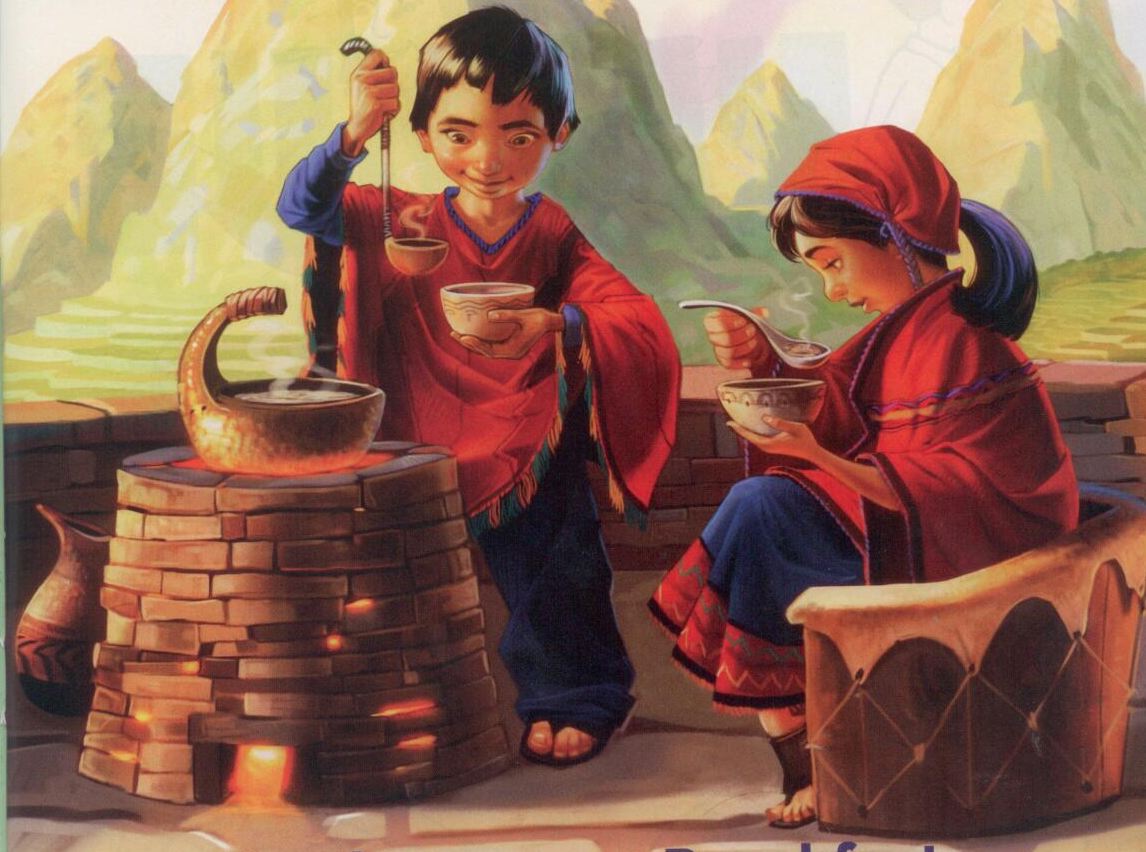 graças dou, SenhorPor minha força e saúde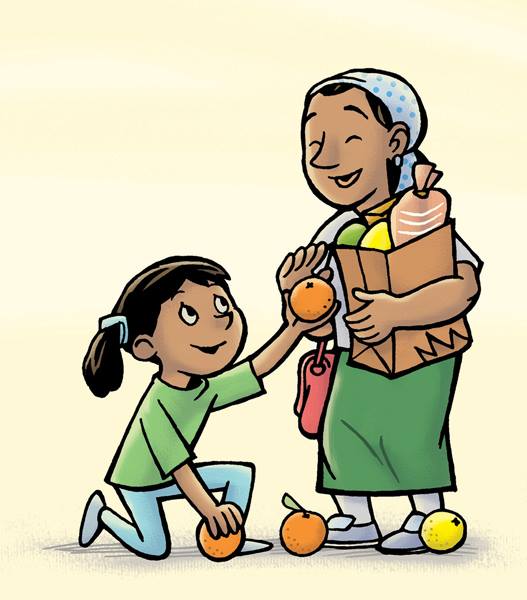 graças dou, Senhor